Конкурсная программа «Классные девчонки!»Международный Женский день 8 Марта в школе отметили  интересной и веселой программой  «Классные девчонки!». В конкурсе приняли участие  6 команд девочек из 5 - 10 классов по 2 человека.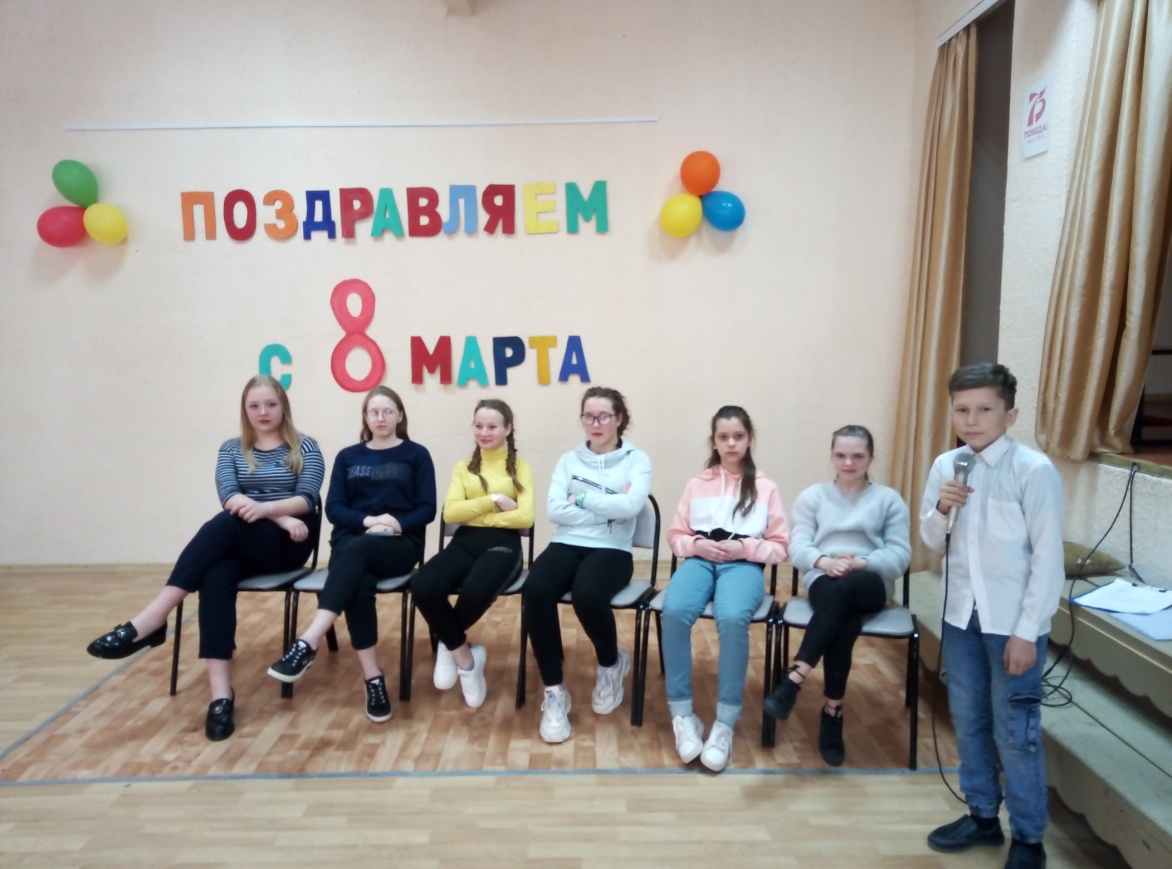 Ведущими праздничной программы были ученики 5 класса: Третьяков Богдан и Третьякова Елизавета.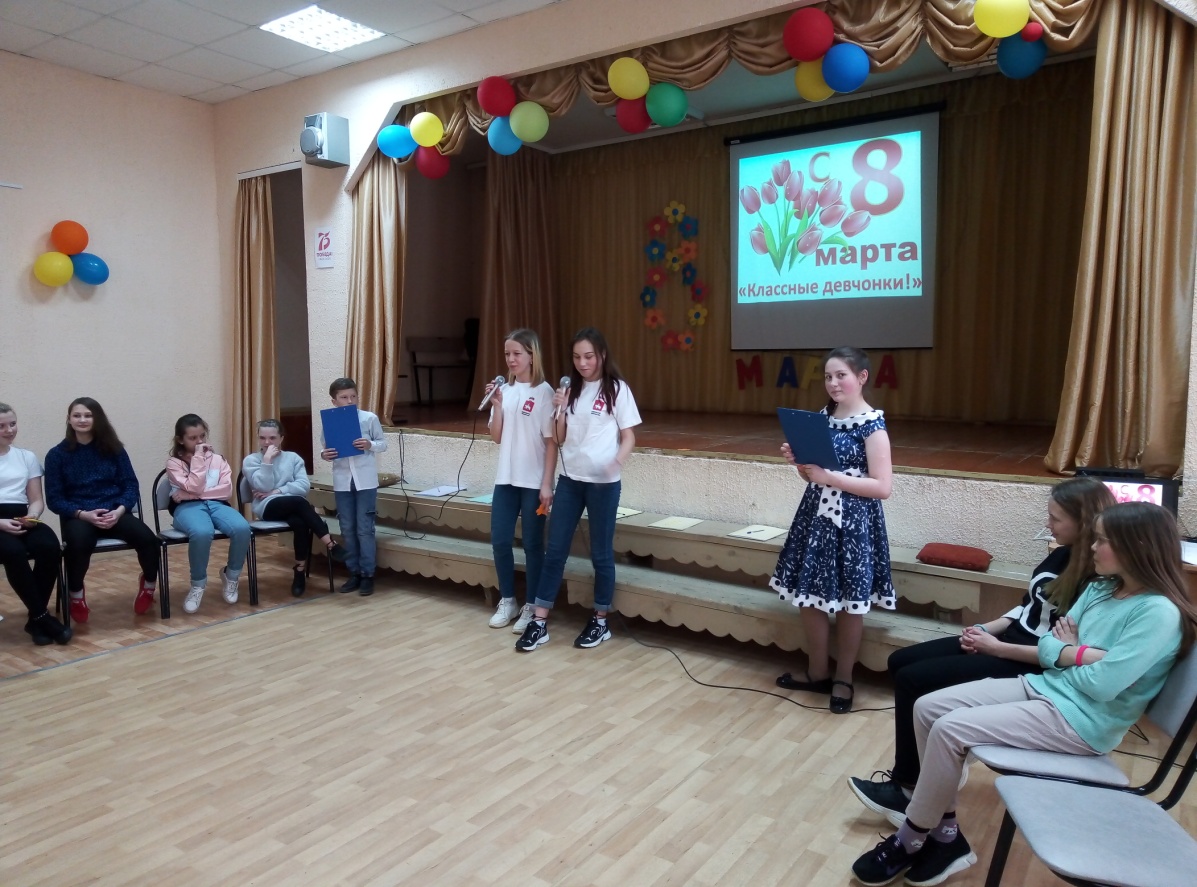 Участницы мероприятия соревновались в различных конкурсах: «Приветствие»,  «Все цветы для вас»,  «Однорукие помощницы», «Телеграмма»,  «Кулинарный поединок», «Модница», «Золушка», «Сладкоежка».  Девчонки порадовали нас своим артистизмом, смекалкой, находчивостью, доставили немало удовольствия присутствующим, подняли всем настроение.Болельщики активно принимали участие в играх со зрителями, тем самым принесли своим командам дополнительные баллы.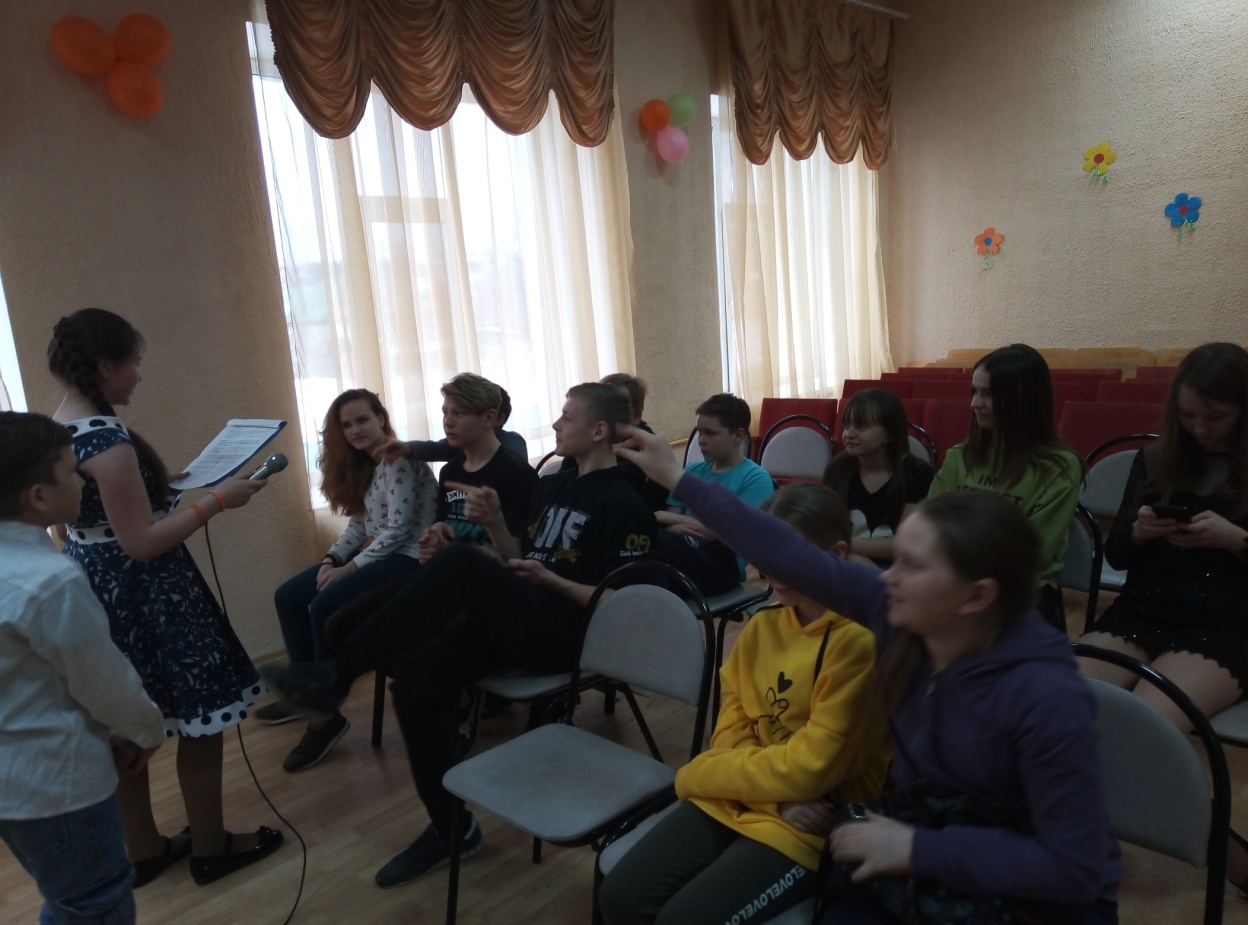 I место в конкурсе «Классные девчонки!» заняла команда 9 класса в составе Кисловой Яны и Мингалеевой  Юлии. Праздник закончился дискотекой и оставил самые приятные впечатления!
Педагог – организатор,Лукина О.П.